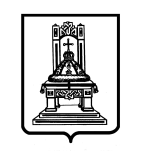 ПРАВИТЕЛЬСТВОТВЕРСКОЙ ОБЛАСТИП О С Т А Н О В Л Е Н И ЕОб отдельных вопросах организации отдыха,оздоровления и занятости детей и подростковв Тверской области в 2022 годуВ целях реализации Федерального закона от 24.07.1998 № 124-ФЗ                 «Об основных гарантиях прав ребенка в Российской Федерации» и закона Тверской области от 31.03.2010 № 24-ЗО «Об организации и обеспечении отдыха и оздоровления детей в Тверской области», с учетом введения мер профилактики и предотвращения распространения на территории Тверской области новой коронавирусной инфекции (COVID-19) Правительство Тверской области постановляет:1. Утвердить:1) план мероприятий по организации отдыха, оздоровления и занятости детей и подростков в Тверской области в 2022 году (приложение 1                      к настоящему постановлению);2) среднюю стоимость путевки в организациях (независимо от их организационно-правовых форм) сезонного или круглогодичного действия,                 с круглосуточным пребыванием, оказывающих услуги по организации отдыха и оздоровления детей (далее – загородные оздоровительные организации), расположенных на территории Тверской области, со сроком пребывания 21 день в период школьных каникул для детей в возрасте                           от 4 до 17 лет (включительно) в размере 11 858 (одиннадцать тысяч восемьсот пятьдесят восемь) рублей для определения нормативов расходов        за счет субсидии на организацию отдыха детей в каникулярное время                           из областного бюджета Тверской области бюджетам муниципальных образований Тверской области, связанных с оплатой стоимости                       путевки в загородные оздоровительные организации Тверской области, утверждаемых настоящим постановлением;3) предельные нормативы расходов, осуществляемых муниципальными образованиями Тверской области из областного бюджета Тверской области за счет субсидии на организацию отдыха детей в каникулярное время (приложение 2 к настоящему постановлению);4) норматив расходов областного бюджета Тверской области,     связанный с оплатой стоимости путевки в загородные оздоровительные организации, расположенные на территории Тверской области, со сроком пребывания 21 день в период школьных каникул в сумме 
18 285 (восемнадцать тысяч двести восемьдесят пять) рублей:для детей-сирот и детей, оставшихся без попечения родителей, являющихся воспитанниками (обучающимися) государственных образовательных организаций Тверской области (далее – дети-сироты                              и дети, оставшиеся без попечения родителей); для детей, находящихся в трудной жизненной ситуации, и для детей, находящихся в государственных учреждениях Тверской области, подведомственных Министерству демографической и семейной политики Тверской области;5) предельные нормативы расходов областного бюджета Тверской области, связанные с организацией отдыха и оздоровления детей, находящихся   в трудной жизненной ситуации (приложение 3 к настоящему постановлению);6) предельные нормативы расходов областного бюджета Тверской области, связанные с организацией отдыха и оздоровления детей, обучающихся в государственных бюджетных общеобразовательных организациях, подведомственных Министерству образования Тверской области (приложение 4 к настоящему постановлению).2. Министерству образования Тверской области, Министерству демографической и семейной политики Тверской области, Министерству здравоохранения Тверской области, Министерству культуры Тверской области, Комитету по делам молодежи Тверской области, Комитету по физической культуре и спорту Тверской области, Министерству лесного комплекса Тверской области, Главному управлению региональной безопасности Тверской области, Главному управлению по труду и занятости населения Тверской области обеспечить полное и своевременное выполнение плана мероприятий по организации отдыха, оздоровления и занятости детей и подростков в Тверской области в 2022 году, утвержденного настоящим постановлением.3. Министерству образования Тверской области:1) обеспечить предоставление из областного бюджета Тверской области бюджетам муниципальных образований Тверской области                субсидий на организацию отдыха детей в каникулярное время в объеме 
97 175 200 (девяносто семь миллионов сто семьдесят пять тысяч двести)  рублей в соответствии с распределением субсидий местным бюджетам на организацию отдыха детей в каникулярное время, утвержденным законом Тверской области от 28.12.2021 № 83-ЗО «Об областном бюджете Тверской области на 2022 год и на плановый период 2023 и 2024 годов»;2) обеспечить предоставление из областного бюджета Тверской области бюджетам муниципальных образований Тверской области субсидий на укрепление материально-технической базы муниципальных организаций отдыха и оздоровления детей в объеме 4 529 800 (четыре миллиона пятьсот двадцать девять тысяч восемьсот) рублей в соответствии с распределением бюджетам муниципальных образований Тверской области из областного бюджета Тверской области субсидий на укрепление материально-технической базы муниципальных организаций отдыха и оздоровления детей; 3) обеспечить контроль за целевым расходованием средств, предоставленных муниципальным образованиям Тверской области на организацию отдыха детей в каникулярное время, на укрепление   материально-технической базы муниципальных организаций отдыха и оздоровления детей;4) направить средства областного бюджета Тверской области в размере 3 657 000 (три миллиона шестьсот пятьдесят семь тысяч) рублей на приобретение путевок для детей-сирот и детей, оставшихся без попечения родителей, в загородные оздоровительные организации, расположенные на территории Тверской области;5) обеспечить в соответствии с установленной компетенцией страхование жизни и здоровья детей-сирот и детей, оставшихся без                 попечения родителей, на время их пребывания в загородных                  оздоровительных организациях, расположенных на территории Тверской области (включая проезд к месту отдыха и обратно);6) обеспечить предоставление из областного бюджета Тверской области государственным бюджетным общеобразовательным организациям, подведомственным Министерству образования Тверской области, субсидии на иные цели в размере 273 400 (двести семьдесят три тысячи четыреста) рублей на организацию питания в период организации отдыха и оздоровления детей и подростков;7) обеспечить формирование, ведение и размещение реестра организаций отдыха детей и их оздоровления на официальном сайте уполномоченного исполнительного органа государственной власти                Тверской области в сфере организации отдыха и оздоровления детей                         в информационно-телекоммуникационной сети Интернет;8) обеспечить контроль за выполнением требований к антитеррористической защищенности объектов (территорий) организаций отдыха детей и их оздоровления стационарного типа на территории Тверской области;9) принимать решение о работе палаточных лагерей в Тверской области с учетом эпидемиологической  ситуации в Тверской области и на основании решения оперативного штаба по предупреждению завоза и распространения новой коронавирусной инфекции (COVID-2019) в Тверской области.Министерству демографической и семейной политики Тверской области: 1) направить средства областного бюджета Тверской области                               в объеме 41 374 900 (сорок один миллион триста семьдесят четыре тысячи девятьсот) рублей на организацию отдыха и оздоровления детей, находящихся в трудной жизненной ситуации, в том числе детей, находящихся в государственных учреждениях Тверской области, подведомственных Министерству демографической и семейной политики Тверской области;2) обеспечить в соответствии с установленной компетенцией страхование жизни и здоровья детей, находящихся в государственных учреждениях Тверской области, подведомственных Министерству демографической и семейной политики Тверской области, на время их пребывания в загородных оздоровительных организациях, расположенных на территории Тверской области (включая проезд к месту отдыха и обратно).5. Главному управлению по труду и занятости населения Тверской области во взаимодействии с органами местного самоуправления муниципальных образований Тверской области, работодателями всех форм собственности обеспечить:1) заключение договоров на организацию временного трудоустройства несовершеннолетних граждан в возрасте от 14 до 18 лет в свободное                             от учебы время, в соответствии с которыми в течение 2022 года организовать временное трудоустройство 5 900 подростков, в том числе в период летних каникул – не менее 3 500 подростков;2) предоставление средств на организацию временного  трудоустройства несовершеннолетних граждан в возрасте от 14 до 18 лет             в свободное от учебы время за счет средств областного бюджета                       Тверской области в рамках реализации государственной программы Тверской области «Содействие занятости населения Тверской области»                     на 2021 – 2026 годы, утвержденной постановлением Правительства        Тверской области от 18.02.2021 № 76-пп «О государственной программе Тверской области «Содействие занятости населения Тверской области»                      на 2021 – 2026 годы» (далее – постановление Правительства Тверской области  от 18.02.2021 № 76-пп), в объеме 5 225 600 (пять миллионов двести двадцать пять тысяч шестьсот) рублей;3) предоставление субсидии из областного бюджета Тверской                  области работодателям в целях возмещения затрат, связанных с  временным трудоустройством несовершеннолетних граждан в возрасте от 14 до 18 лет                    в свободное от учебы время в рамках реализации государственной программы Тверской области «Содействие занятости населения Тверской области» на 2021 – 2026 годы, утвержденной постановлением Правительства Тверской области от 18.02.2021 № 76-пп, в объеме 14 533 000 (четырнадцать миллионов пятьсот тридцать три тысячи) рублей.6. Рекомендовать органам местного самоуправления муниципальных образований Тверской области с учетом сохранения рисков распространения новой коронавирусной инфекции (COVID-19) в пределах своих полномочий: 1) определить орган местного самоуправления муниципального образования Тверской области, уполномоченный на координацию мероприятий по организации отдыха и оздоровления, а также занятости детей в каникулярное время;2) обеспечить полное и своевременное выполнение плана мероприятий по организации и обеспечению отдыха, оздоровления и занятости детей                       и подростков в Тверской области в 2022 году, утвержденного настоящим постановлением;3) обеспечить создание безопасных условий пребывания детей                             в организациях отдыха детей и их оздоровления, присмотра и ухода за ними, организации их питания, перевозки к местам отдыха и обратно, содержания детей в соответствии с установленными санитарно-эпидемиологическими                    и иными требованиями и нормами, обеспечивающими жизнь и здоровье детей, работников организации отдыха детей и их оздоровления, антитеррористическую защищенность, наличие охраны или службы безопасности, спасательных постов в местах купания детей, подачу уведомлений (информации) организациями отдыха детей и их оздоровления о начале их работы в соответствии с установленными санитарно-эпидемиологическими требованиями, реализацию комплекса мер, направленных на исключение фактов функционирования несанкционированных организаций отдыха детей и их оздоровления,                               а также наличие санитарно-эпидемиологического заключения о соответствии деятельности, осуществляемой организацией отдыха детей и их оздоровления, санитарно-эпидемиологическим требованиям, санитарно-эпидемиологического заключения о соответствии водных объектов                          для рекреационных целей санитарно-эпидемиологическим требованиям                  (в случае  использования водных объектов для рекреационных целей);4) предусмотреть выделение необходимых средств на оплату приготовления пищи и прочие коммунальные затраты в лагерях, организованных муниципальными образовательными организациями, осуществляющими организацию отдыха детей и их оздоровление                                 в каникулярное время с дневным пребыванием (далее – лагеря с дневным пребыванием), и осуществлять указанные расходы за счет средств местных бюджетов Тверской области в размере 100 %; 5) предусмотреть в местных бюджетах Тверской области необходимые средства на финансирование проведения противоклещевых обработок, мероприятий по борьбе с грызунами и насекомыми в районах размещения организаций отдыха детей и их оздоровления в целях профилактики клещевого энцефалита, иерсиниоза и геморрагической лихорадки                                 с почечным синдромом и других инфекционных болезней; не позднее чем                  за две недели до открытия организовать проведение эпизоотологического обследования, дератизационной и акарицидной обработок территории организации отдыха и оздоровления детей и их периметров в установленном законодательством Российской Федерации порядке;6) разработать дополнительные меры по предупреждению детской безнадзорности и беспризорности, профилактике правонарушений несовершеннолетних в период школьных каникул;7) обеспечить в установленном порядке страхование детей на период                их пребывания в организациях отдыха детей и их оздоровления (включая проезд к месту отдыха и обратно);8) предусматривать в установленных законодательством Российской Федерации случаях при определении поставщиков (подрядчиков, исполнителей) среди хозяйствующих субъектов, оказывающих услуги по организации общественного питания и (или) поставке продовольственного сырья и пищевых продуктов, требования, установленные постановлением Правительства Российской Федерации от 29.12.2021 № 2571                                          «О дополнительных требованиях к участникам закупки отдельных видов товаров, работ, услуг для обеспечения государственных и муниципальных нужд, а также об информации и документах, подтверждающих соответствие участников закупки указанным дополнительным требованиям, и признании утратившими силу некоторых актов и отдельных положений актов Правительства Российской Федерации», а также требования по соблюдению санитарно-эпидемиологических  норм и правил;9) инициировать расторжение контрактов с хозяйствующими субъектами, оказывающими услуги по организации общественного питания      и (или) поставке продовольственного сырья и пищевых продуктов, допустившими нарушения законодательства Российской Федерации,                       и в установленных законодательством Российской Федерации случаях направлять данную информацию в Управление Федеральной антимонопольной службы по Тверской области для включения в реестр недобросовестных поставщиков;10) создавать условия для обеспечения безопасности детей, участвующих в дорожном движении, предупреждения детского травматизма в каникулярное время;11) обеспечить установленные меры безопасности при организации перевозок детей к местам отдыха и обратно с учетом дальности перевозок                  и времени суток, а также в период пребывания детей в организациях отдыха детей и их оздоровления;12) принять меры по обеспечению соответствия квалификации работников организации отдыха детей и их оздоровления соответствующим профессиональным стандартам или квалификационным требованиям                            в соответствии с трудовым законодательством Российской Федерации;13) установить частичную оплату за питание для педагогических работников в лагерях с дневным пребыванием в размере 20 %                                    от фактической стоимости питания; 14) установить увеличение на 15 % стоимости питания ребенка при проведении профильных и тематических смен спортивной направленности;15) предусмотреть в местных бюджетах Тверской области необходимые средства на финансирование организации подвоза обучающихся в лагерях с дневным пребыванием, а также на оплату труда педагогических работников, занятых в лагерях с дневным пребыванием                  во время очередного отпуска;16) обеспечить централизованную доставку детей в загородные оздоровительные организации, находящиеся в собственности муниципального образования Тверской области;17) ежемесячно в срок до 25 числа представлять информацию о ходе подготовки к проведению оздоровительной кампании детей, начале оздоровительной кампании детей, ходе и итогах проведения оздоровительной кампании детей в Министерство образования Тверской области; 18) при отправке организованных детских коллективов в другие регионы за трое суток до отправки представлять в Министерство образования Тверской области и Управление Федеральной службы по надзору в сфере защиты прав потребителей и благополучия человека по Тверской области:информацию о численности детей и сопровождающих лиц и документы о состоянии их здоровья;подтверждение обязательного медицинского сопровождения;информацию о виде транспорта, используемого для перевозки детей, с указанием рейсов и дат отъезда и возвращения, продолжительности времени в пути;подтверждение организации горячего питания при нахождении в пути более суток или согласование сухого пайка;19) инициировать проведение проверок оборудования плоскостных сооружений на предмет безопасности их использования;20) обеспечить организацию и проведение в летний период дней дворового спорта, в том числе проведение соревнований по уличному баскетболу, дворовому футболу;21) обеспечить выполнение требований Федерального закона                      от 06.03.2006 № 35-ФЗ «О противодействии терроризму»;22) обеспечить включение в реестр организаций отдыха детей и их оздоровления всех организаций, предоставляющих услуги по отдыху                               и оздоровлению детей на территории муниципального образования                Тверской области, в соответствии с Федеральным законом от 24.07.1998                 № 124-ФЗ «Об основных гарантиях прав ребенка в Российской Федерации».7. Рекомендовать Главному управлению Министерства Российской Федерации по делам гражданской обороны, чрезвычайным ситуациям и ликвидации последствий стихийных бедствий по Тверской области, Управлению Федеральной службы по надзору в сфере защиты прав потребителей и благополучия человека по Тверской области, Управлению Министерства внутренних дел Российской Федерации по Тверской области обеспечить полное и своевременное выполнение плана мероприятий по организации и обеспечению отдыха и оздоровления детей и подростков в Тверской области в 2022 году, утвержденного настоящим постановлением.8. Контроль за исполнением настоящего постановления возложить 
на заместителя Председателя Правительства Тверской области, курирующего вопросы формирования и реализации региональной социальной политики.Отчет об итогах организации отдыха, оздоровления и занятости               детей и подростков Тверской области в летний период представить в срок                            до 30 сентября 2022 года.Отчет об исполнении постановления представить в срок                                    до 25 января 2023 года.9. Настоящее постановление вступает в силу со дня его официального опубликования. Губернатор Тверской области                                                                             И.М. Руденя29.04.2022№ 268-пп        г. Тверь